Слово о конкурсеКонкурс фортепианного мастерства им. Игоря Урьяша учрежден в 2014 году на родине музыканта - в Санкт-Петербурге.Бессменный член жюри фортепианных номинаций конкурсов "Виват-талант" Игорь Урьяш ушел от нас внезапно. Выдающийся ленинградский и петербургский пианист, талант которого был недооценен при жизни, был одним из лучших представителей петербургской фортепианной школы.Конкурс имени Игоря Урьяша был задуман друзьями и коллегами во имя светлой памяти музыканта.ПОЛОЖЕНИЕВ рамках XIII международного конкурса -фестиваля«Санкт-Петербургские ассамблеи искусств»VIII международный конкурс фортепианного мастерства имени Игоря Урьяша.3-6 декабря 2021 года, Санкт-ПетербургКонкурсный день: 4/5 декабря.Прием заявок на участие: Заявку необходимо заполнить и выслать с сайта конкурса, либо на электронную почту оргкомитета: spb@vivat-talent.com Прием заявок - до 10 ноября. ( продление приема до 15 ноября-только при наличии мест в тайминге).Онлайн конкурс ( участие по видео-записям) - прием заявок до 18 ноября.*Участникам очной формы необходимо за две недели до конкурса необходимо иметь видео-запись конкурсной программы (сделать в процессе подготовки, либо иметь любые другие записи последних 18 месяцев).В случае заболевания участника, либо при ухудшении ситуации с коронавирусом, ограничениями и запретами властей и по другим техническим причинам, не зависящим от организатора, участники очной формы переходят на онлайн участие на платформе event-hall.com  (в связи с Приказом Минкультуры России от 03 апреля 2020г. № 428 (о реализации с 04 апреля 2020г. образовательных программ в сфере культуры и искусств, с применением электронного обучения и дистанционных образовательных технологий).ОРГАНИЗАТОРЫ КОНКУРСА: Некоммерческая организация «Санкт-Петербургский фонд развития культуры и искусства».«St. Petersburg Foundation for culture and arts». Творческий центр "Вдохновение". Creative centre "Inspiration"Партнеры конкурса:Институт музыки, театра и хореографии РГПУ им. А.И. Герцена Санкт-Петербургское музыкальное училище имени Н.А. Римского-КорсаковаСалон музыкальных инструментов "C.Bechstein" в Санкт-ПетербургеЦЕЛИ КОНКУРСА:• сохранение лучших традиций отечественных и зарубежных фортепианных исполнительских школ• выполнение указа Президента РФ "Об утверждении Основ государственной культурнойполитики" № 808 от 24 декабря 2014 года.ЗАДАЧИ КОНКУРСА:• поиск, выявление и поддержка новых талантливых исполнителей • создание условий для повышения профессионального мастерства педагоговНОМИНАЦИИ:Фортепиано 
- Специальное фортепиано
- Общее фортепиано  (хоровые и теоретические отделения, дома творчества, педагогические факультеты, непрофильные факультеты ВУЗов и колледжей – с указанием названия факультета)
- Общий Курс Фортепиано - второй инструмент (с указанием названия отделения вашей основной подготовки)- Фортепианные дуэты (4 ручные и 2 рояльные- указывать в заявке обязательно)
- Концертмейстерское мастерствоКатегории участников:Детские категории:Категория "Начинающие" - дети первого года обучения с обязательным указанием возраста.Категория- до 6 лет категория - 7-8 леткатегория - 9-10 леткатегория 11-12 лет Юношеские категории:   Категория 13 -15 лет Категория 16 -18 лет Взрослые категории:Категория 19-25 лет "«Старшая категория»- 26-35 лет «Сениоры» - от 36 лет Категория «Профессионал»:  Участвуют учащиеся средних и высших профессиональных учебных заведений, ССМШ, а также преподаватели, профессиональные исполнители.Программа выступлений.Выбор репертуара осуществляет направляющая сторона.Программа должна соответствовать возрасту исполнителей.Солисты и фортепианные дуэты исполняют одно развернутое произведение, либо 2 кратких разнохарактерных произведения - общей продолжительностью:детские категории до 10 лет - до 5 минут с входом и выходом,детская категория 11-12 лет - допускается выступление до 6 минут категории от 13 лет - до 7.30 минут с входом и выходом. Превышение временного регламента строго запрещено. (Доплаты ко взносу не принимаются!)В случае превышения регламента, выступление не засчитывается.Критерии оценки:мастерство и техника исполнения, качество звучания инструмента, музыкальность, подбор и соответствие репертуара возрастным особенностям исполнителей, артистизм. Состав жюри - международный:ведущие деятели культуры, преподаватели творческих ВУЗов и ССУЗов и других учебных заведений России и зарубежных стран.  Состав жюри формируется оргкомитетом и не разглашается до начала конкурса.Жюри имеет право: делить, присуждать и не присуждать призовые места; награждать участников специальными грамотами (призами). Решение жюри оформляется протоколом и не подлежит пересмотру.Итоги и награждение:Дипломами и памятными призами награждаются все участники.Звания присуждаются по каждой номинации и в каждой возрастной категории, согласно количеству набранных баллов. Жюри оценивает конкурсное исполнение по 10-бальной системе.Победителям конкурса присваиваются в каждой категории и номинации звания «Лауреата» I,II и III степеней (Рейтинг баллов - 10, 9 и 8 - соответственно). При получении абсолютного большинства баллов, возможно присуждение звания - Гран При конкурса.Конкурсантам, не вошедшим в число "Лауреатов" по решению жюри присуждаются звания «Дипломант» I,II и III степеней (Рейтинг баллов - 7, 6 и 5 - соответственно).Конкурсантам, набравшим менее 5 баллов выдается диплом "Участника".Преподавателям, руководителям и концертмейстерам по решению жюри возможно присуждение специальных дипломов: "За лучшую педагогическую работу" и пр.Регламент награждения:*Награждение проводится в определенный день программы конкурса. Участники (представители от каждой заявки) обязаны присутствовать на награждении для вручения дипломов и наград. Неполученные награды не высылаются, не доставляются в офис и на любой другой адрес.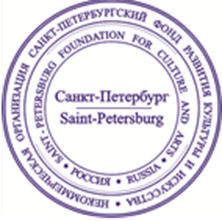 Руководители/родители участников конкурса при подаче заявки автоматически подтверждают согласие со всеми пунктами данного Положения.Ответственность за жизнь и безопасность участников несут руководители/ сопровождающие их лица!______________________________________________________________________________ПРЕДВАРИТЕЛЬАНАЯ ПРОГРАММА ПОЕЗДКИ НА КОНКУРС:3 декабря – приезды на конкурс по программе 3 ночи/ 4 дня.4 декабря – приезды на конкурс по программе 2 ночи/3 дня.Камеру хранения отель предоставляет конкурсантам бесплатно. С 14ч – размещение в отеле конкурса. Регистрации в оргкомитете с 15 до 17ч.Возможен - Обед*/ Ужин* в отеле.В свободный день- возможен заказ индивидуального репетитория*.5 декабря –  Завтрак в отеле. КОНКУРСНЫЙ ДЕНЬ: репетиции, выступления, итоги, круглые столы, награждение.Возможен - Обед*/ Ужин*.6 декабря - Завтрак в отеле. Освобождение номеров в отеле - до 12 ч. Камеру хранения отель предоставляет конкурсантам бесплатно. *В день приездов/отъездов/свободный день - можно посетить:Крупнейший музей русского искусства в мире - Русский Музей*Храм Спас-на-Крови, Исаакиевский собор, Океанариум, Гранд-макет России, Музей-макет "Петровская Акватория",Музей-заповедник "Царское село"*, находящийся в прекрасном городе ПушкинеДворцово-парковый ансамбль города Павловск*, находящийся под защитой ЮНЕСКОГород Гатчину и Гатчинской дворец с квестом для детей "Тайна Гатчинского клада"Государственный музей-заповедник Петергоф* -  русский Версаль и многое другоеФИНАНСОВЫЕ УСЛОВИЯ УЧАСТИЯ ФЕСТИВАЛЬНЫЕ ПАКЕТЫ - ДЛЯ КОНКУРСАНТОВ ИЗ ДРУГИХ ГОРОДОВ И РЕСПУБЛИК:Все участники самостоятельно организовывают и оплачивают дорогу до Санкт-Петербурга и обратно. Организационный комитет обеспечивает безопасность размещения делегаций.Проживание участников и сопровождающих зрителей обеспечивается исключительно оргкомитетом в аккредитованных отелях конкурса. Фестивальный пакет для участников и сопровождающих зрителей – обязательное условие участия.В стоимость фестивальных пакетов всех категорий включено:Участие в одной номинации – без орг. взноса.Аккредитация на вход и посещение всех конкурсных мероприятий (-для сопровождающих)Проживание в отеле выбранной категории.Организация питания - завтраки (шведский стол).Награждение памятными призами, дипломами конкурса.Бесплатное место руководителям делегаций 15+1 ( зачитываются места сопровождающих)Обеспечение мер безопасности в отеле и на мероприятии Фестивальный пакет «Отель «Санкт-Петербург»**** Все номера реновированы и выполнены в скандинавском стандарте.Завтрак- большой шведский стол с видом на Неву.2(3)местное размещение с удобствами в номере ( 3 местное- в виде 2 местного номера с дополнительной евро-кроватью).В номерах - чайники, туалетные принадлежности, тапочки, халаты.3 ночи/4 дня - 8300 руб.  2 ночи/3 дня - 6900 руб.  *Трансферы на конкурсную площадку и обратно – социальное такси – до 300 руб. с человека.Фестивальный Пакет "Ученическая группа»"City Hotel Group", Отель «Турист»**,  ул. Севастьянова , 33 ночи/4 дня - 6300 руб.; 2 ночи/3 ночи - 5600 руб. Данная категория адресована группам от 4 человек:Проживание в 4-5 местных номерах с удобствами на блок/этаже;Завтраки - шведский стол. *Трансферы на конкурсную площадку и обратно – социальное такси – до 300 руб. с человека.Обращаем ваше внимание!Длительность проживания согласовывается только заранее, не позднее 10 дней до заезда. Уменьшить длительность проживания оформленного по приезде на конкурс НЕВОЗМОЖНО. Все убытки, связанные с несогласованными уменьшениями срока пребывания по приезде - несет плательщик.Дополнительные услуги:• Продление срока проживания в отеле: 900-1800 руб/чел/сут.• Доплата за 1 местное размещение - 1300 руб. в сутки.• Трансферы и экскурсии (*при подаче списков за три недели - условия см. ниже)• Помощь в организации 2/3 разового питания : обеды/ужины (500 руб- шведский стол).*Организационный взнос для артистов из Санкт-Петербурга и Ленинградской области:*Организационный взнос за номинацию для участия во вторых/третьих номинациях; солисты - 2800 руб.дуэты и трио – 3600 руб.коллектив до 9 человек –1000 руб. с участника; *На условиях организационного взноса за номинацию к участию также допускаются коллективы и солисты из Псковской и Новгородской областей, из Петрозаводского городского округа, при условии приезда своим автотранспортом на один день – без ночевки. При невозможности выполнения временных требований прибытия к выступлению, им будет предложены одни сутки в отеле конкурса.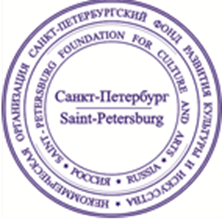 ______________________________________________________________________________Организация трансферов и экскурсий:В стоимость организованных поездок входит:Индивидуальная подача на коллектив ( без стыковки с другими группами)Новые автобусы младше 10 лет Оформление уведомлений в ГАИ на детские группы Экскурсионное сопровождение гида в поездке1.Экскурсионно-трансферный пакет «Блистательный Петербург» включает: встреча, 2 трансфера (авиа/жд вокзал- отель-авиа/жд вокзал) + обзорная экскурсия, совмещенная с трансфером в день приезда/отъезда.*Экскурсовод и транспорт подается индивидуально - только для вашего коллектива (вы не едете с другими коллективами и никого не ждете, гид-искусствовед работает только с вами и с удовольствием ответит на все Ваши вопросы). С детьми младшего возраста работают специальные детские экскурсоводы.Продолжительность экскурсии - 2,5-3 часа.Участники фестиваля познакомятся с историей строительства и развития Северной столицы на протяжении трёх столетий. Гости увидят основные достопримечательности Петербурга: Невский проспект, Стрелку Васильевского острова, здание Кунсткамеры и Университета, Дворцовую площадь и Зимний дворец, Адмиралтейство, Исаакиевский собор и Медный всадник, Мариинский дворец, Казанский собор, церковь Спас-на-Крови, Марсово Поле, Площадь Искусств, Петропавловскую крепость, мечеть, крейсер "Аврору". В рамках экскурсии предусмотрено несколько остановок для фотографирования (фото-стопов). Посещение музеев в экскурсию не входит.2.Музейный день «Энциклопедия Санкт-Петербурга» Общая продолжительность Музейного дня рассчитана на 7 часов.Стоимость с человека включает: полное автобусное обслуживание от отеля и обратно, сопровождение и рассказ гида в автобусе.*Дополнительно оплачиваются:Входные билеты с экскурсией внутри музеев Организованный обед по желанию группы – 300-350 руб. с человека.Внимание! Для организованного группового входа на музейный объект оплату собирает гид на месте - только наличным расчетом (индивидуальная оплата картами в кассу музея невозможна).Варианты экскурсионных программ высылаются по запросу.Внимание руководителей! КАК ЗАКАЗАТЬ ТРАНСФЕРЫ И ЭКСКУРСИИ: Согласно постановлению правительства РФ № 1177 от 17 декабря 2013 г. «Об утверждении Правил организованной перевозки группы детей автобусами» (в ред. постановлений правительства РФ № 579 от 23.06.2014 г., № 652 от 30.06.2015 г., № 569 от 22.06.2016 г.), ограничиваются сроки подачи информации для организации трансферов и обзорной экскурсии.Заявки на трансфер и обзорную экскурсию принимаются не позднее, чем за 3 недели до приезда группы.Для организации трансфера и обзорной экскурсии необходимо выслать на электронный адрес оргкомитета spb@vivat-talent.com точные данные приезда и отъезда на фестиваль( дата, номер поезда, время,)  и заполненную таблицу с данными приезжающих и указанием, кто с кем будет сидеть в автобусе. Так же необходимо указать контактный телефон, для детей до 18 лет указывается телефон одного из родителя.Образец таблицы на организованную поездку:Позднее, чем за 3 недели до приезда группы, внесение изменений в данные приезда-отъезда, списки на трансферы и экскурсии, транспортную рассадку участников невозможно. Ответственность за достоверность и своевременность предоставления указанных данных лежит на лицах, предоставивших эти данные от лица участников. Указанные данные принимаются только в электронном виде.*Группам, которые не успели подать заявку до этого срока будут предложены альтернативные способы трансфера.Рекомендуем приобретать авиа и ж/д билеты только после согласования принятия заявки с менеджером конкурса.«УТВЕРЖДАЮ»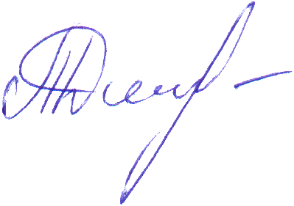 Президент Некоммерческой организации «СПб ФРКИ» _______________________Дмитришина Т.С.  "15" января 2021 г.Группа до 15 чел.Новый Микро-автобус -без багажного отделенияГруппа до 45 чел.Новый Большой Автобус с багажным отделениемАэропорт/жд – отель -аэропорт/жд+ обзорная экскурсия «Блистательный Петербург» (2,5-3 часа);21500 руб.( + 10% в мае)33500 руб.( + 10% в мае)Тематические музейные поездки до 4 часов ( программы по запросу)*без стоимости входных билетов.14500 руб( + 10% в мае)20500 руб.( + 10% в мае)Поездка на музейный день/загородную программу (7 часов)*без стоимости входных билетов.17500 руб.( + 10% в мае)(*возможно группе до 18 человек без багажа)26500 руб.( + 10% в мае)№ Ф.И.О.Возраст-Полных летТелефон сопровождающего- Для детей:Телефон одного из родителей1Петрова Ирина Петровна36 летСопровождающий8921 444 66 552Петрова Вера Ивановна8 лет8921 555 66 443Сидорова Анна Петровна7 лет8971 333 66 44